MONTHLY COLD STORAGE REPORT - January 31, 2013 MONTHLY COLD STORAGE REPORT - January 31, 2013 MONTHLY COLD STORAGE REPORT - January 31, 2013 MONTHLY COLD STORAGE REPORT - January 31, 2013 MONTHLY COLD STORAGE REPORT - January 31, 2013 MONTHLY COLD STORAGE REPORT - January 31, 2013 MONTHLY COLD STORAGE REPORT - January 31, 2013 MONTHLY COLD STORAGE REPORT - January 31, 2013 MONTHLY COLD STORAGE REPORT - January 31, 2013 OMB No. 0535-0001  Approval Expires: 3/31/2013Project Code: 160   QID: 080056BSMetakey: 3493     Version  A OMB No. 0535-0001  Approval Expires: 3/31/2013Project Code: 160   QID: 080056BSMetakey: 3493     Version  A OMB No. 0535-0001  Approval Expires: 3/31/2013Project Code: 160   QID: 080056BSMetakey: 3493     Version  A OMB No. 0535-0001  Approval Expires: 3/31/2013Project Code: 160   QID: 080056BSMetakey: 3493     Version  A 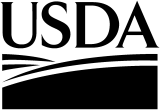 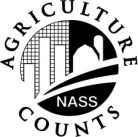 NATIONALAGRICULTURALSTATISTICSSERVICETexas Field OfficeP.O. Box 70
Austin,  TX  78767Phone: 1-800-626-3142Fax: 1-800-842-1331Email: nass-tx@nass.usda.govTexas Field OfficeP.O. Box 70
Austin,  TX  78767Phone: 1-800-626-3142Fax: 1-800-842-1331Email: nass-tx@nass.usda.govTexas Field OfficeP.O. Box 70
Austin,  TX  78767Phone: 1-800-626-3142Fax: 1-800-842-1331Email: nass-tx@nass.usda.govTexas Field OfficeP.O. Box 70
Austin,  TX  78767Phone: 1-800-626-3142Fax: 1-800-842-1331Email: nass-tx@nass.usda.govTexas Field OfficeP.O. Box 70
Austin,  TX  78767Phone: 1-800-626-3142Fax: 1-800-842-1331Email: nass-tx@nass.usda.govTexas Field OfficeP.O. Box 70
Austin,  TX  78767Phone: 1-800-626-3142Fax: 1-800-842-1331Email: nass-tx@nass.usda.govPlease make corrections to name, address and ZIP Code, if necessary.Please make corrections to name, address and ZIP Code, if necessary.Please make corrections to name, address and ZIP Code, if necessary.Please make corrections to name, address and ZIP Code, if necessary.Please make corrections to name, address and ZIP Code, if necessary.Please make corrections to name, address and ZIP Code, if necessary.Please make corrections to name, address and ZIP Code, if necessary.Please make corrections to name, address and ZIP Code, if necessary.Please make corrections to name, address and ZIP Code, if necessary.Please report the stocks in the refrigerated storage shown on the label.  All individual reports are confidential and will be used only for statistical purposes.  For those facilities, which store butter or cheese, an accurate response to this inquiry is mandatory under Public Law No. 106-532 and 107-171.    Law 106-532 specifically protects the confidentiality of your report from public disclosure except as directed by the U.S. Secretary of Agriculture or the U.S. Attorney General for enforcement purposes to ensure compliance with the Dairy Product Mandatory Reporting program. For those facilities which do not store butter or cheese, response to this inquiry is voluntary.  Under Title 7 of the U.S. Code and CIPSEA (Public Law 107-347), facts about your operation are kept confidential and used only for statistical purposes.  Your cooperation will provide useful information to warehousemen, your customers and others marketing our national food supplies.  Please note the instructions before preparing the report.  Return one copy of this report in the enclosed envelope, which requires no stamp.  Thank you for your assistance.According to the Paperwork Reduction Act of 1995, an agency may not conduct or sponsor, and a person is not required to respond to, a collection of information unless it displays a valid OMB control number. The valid OMB number is 0535-0001.  The time required to complete this information collection is estimated to average 30 minutes per response, including the time for reviewing instructions, searching existing data sources, gathering and maintaining the data needed, and completing and reviewing the collection of information.Please report the stocks in the refrigerated storage shown on the label.  All individual reports are confidential and will be used only for statistical purposes.  For those facilities, which store butter or cheese, an accurate response to this inquiry is mandatory under Public Law No. 106-532 and 107-171.    Law 106-532 specifically protects the confidentiality of your report from public disclosure except as directed by the U.S. Secretary of Agriculture or the U.S. Attorney General for enforcement purposes to ensure compliance with the Dairy Product Mandatory Reporting program. For those facilities which do not store butter or cheese, response to this inquiry is voluntary.  Under Title 7 of the U.S. Code and CIPSEA (Public Law 107-347), facts about your operation are kept confidential and used only for statistical purposes.  Your cooperation will provide useful information to warehousemen, your customers and others marketing our national food supplies.  Please note the instructions before preparing the report.  Return one copy of this report in the enclosed envelope, which requires no stamp.  Thank you for your assistance.According to the Paperwork Reduction Act of 1995, an agency may not conduct or sponsor, and a person is not required to respond to, a collection of information unless it displays a valid OMB control number. The valid OMB number is 0535-0001.  The time required to complete this information collection is estimated to average 30 minutes per response, including the time for reviewing instructions, searching existing data sources, gathering and maintaining the data needed, and completing and reviewing the collection of information.Please report the stocks in the refrigerated storage shown on the label.  All individual reports are confidential and will be used only for statistical purposes.  For those facilities, which store butter or cheese, an accurate response to this inquiry is mandatory under Public Law No. 106-532 and 107-171.    Law 106-532 specifically protects the confidentiality of your report from public disclosure except as directed by the U.S. Secretary of Agriculture or the U.S. Attorney General for enforcement purposes to ensure compliance with the Dairy Product Mandatory Reporting program. For those facilities which do not store butter or cheese, response to this inquiry is voluntary.  Under Title 7 of the U.S. Code and CIPSEA (Public Law 107-347), facts about your operation are kept confidential and used only for statistical purposes.  Your cooperation will provide useful information to warehousemen, your customers and others marketing our national food supplies.  Please note the instructions before preparing the report.  Return one copy of this report in the enclosed envelope, which requires no stamp.  Thank you for your assistance.According to the Paperwork Reduction Act of 1995, an agency may not conduct or sponsor, and a person is not required to respond to, a collection of information unless it displays a valid OMB control number. The valid OMB number is 0535-0001.  The time required to complete this information collection is estimated to average 30 minutes per response, including the time for reviewing instructions, searching existing data sources, gathering and maintaining the data needed, and completing and reviewing the collection of information.Please report the stocks in the refrigerated storage shown on the label.  All individual reports are confidential and will be used only for statistical purposes.  For those facilities, which store butter or cheese, an accurate response to this inquiry is mandatory under Public Law No. 106-532 and 107-171.    Law 106-532 specifically protects the confidentiality of your report from public disclosure except as directed by the U.S. Secretary of Agriculture or the U.S. Attorney General for enforcement purposes to ensure compliance with the Dairy Product Mandatory Reporting program. For those facilities which do not store butter or cheese, response to this inquiry is voluntary.  Under Title 7 of the U.S. Code and CIPSEA (Public Law 107-347), facts about your operation are kept confidential and used only for statistical purposes.  Your cooperation will provide useful information to warehousemen, your customers and others marketing our national food supplies.  Please note the instructions before preparing the report.  Return one copy of this report in the enclosed envelope, which requires no stamp.  Thank you for your assistance.According to the Paperwork Reduction Act of 1995, an agency may not conduct or sponsor, and a person is not required to respond to, a collection of information unless it displays a valid OMB control number. The valid OMB number is 0535-0001.  The time required to complete this information collection is estimated to average 30 minutes per response, including the time for reviewing instructions, searching existing data sources, gathering and maintaining the data needed, and completing and reviewing the collection of information.Please report the stocks in the refrigerated storage shown on the label.  All individual reports are confidential and will be used only for statistical purposes.  For those facilities, which store butter or cheese, an accurate response to this inquiry is mandatory under Public Law No. 106-532 and 107-171.    Law 106-532 specifically protects the confidentiality of your report from public disclosure except as directed by the U.S. Secretary of Agriculture or the U.S. Attorney General for enforcement purposes to ensure compliance with the Dairy Product Mandatory Reporting program. For those facilities which do not store butter or cheese, response to this inquiry is voluntary.  Under Title 7 of the U.S. Code and CIPSEA (Public Law 107-347), facts about your operation are kept confidential and used only for statistical purposes.  Your cooperation will provide useful information to warehousemen, your customers and others marketing our national food supplies.  Please note the instructions before preparing the report.  Return one copy of this report in the enclosed envelope, which requires no stamp.  Thank you for your assistance.According to the Paperwork Reduction Act of 1995, an agency may not conduct or sponsor, and a person is not required to respond to, a collection of information unless it displays a valid OMB control number. The valid OMB number is 0535-0001.  The time required to complete this information collection is estimated to average 30 minutes per response, including the time for reviewing instructions, searching existing data sources, gathering and maintaining the data needed, and completing and reviewing the collection of information.Please report the stocks in the refrigerated storage shown on the label.  All individual reports are confidential and will be used only for statistical purposes.  For those facilities, which store butter or cheese, an accurate response to this inquiry is mandatory under Public Law No. 106-532 and 107-171.    Law 106-532 specifically protects the confidentiality of your report from public disclosure except as directed by the U.S. Secretary of Agriculture or the U.S. Attorney General for enforcement purposes to ensure compliance with the Dairy Product Mandatory Reporting program. For those facilities which do not store butter or cheese, response to this inquiry is voluntary.  Under Title 7 of the U.S. Code and CIPSEA (Public Law 107-347), facts about your operation are kept confidential and used only for statistical purposes.  Your cooperation will provide useful information to warehousemen, your customers and others marketing our national food supplies.  Please note the instructions before preparing the report.  Return one copy of this report in the enclosed envelope, which requires no stamp.  Thank you for your assistance.According to the Paperwork Reduction Act of 1995, an agency may not conduct or sponsor, and a person is not required to respond to, a collection of information unless it displays a valid OMB control number. The valid OMB number is 0535-0001.  The time required to complete this information collection is estimated to average 30 minutes per response, including the time for reviewing instructions, searching existing data sources, gathering and maintaining the data needed, and completing and reviewing the collection of information.Please report the stocks in the refrigerated storage shown on the label.  All individual reports are confidential and will be used only for statistical purposes.  For those facilities, which store butter or cheese, an accurate response to this inquiry is mandatory under Public Law No. 106-532 and 107-171.    Law 106-532 specifically protects the confidentiality of your report from public disclosure except as directed by the U.S. Secretary of Agriculture or the U.S. Attorney General for enforcement purposes to ensure compliance with the Dairy Product Mandatory Reporting program. For those facilities which do not store butter or cheese, response to this inquiry is voluntary.  Under Title 7 of the U.S. Code and CIPSEA (Public Law 107-347), facts about your operation are kept confidential and used only for statistical purposes.  Your cooperation will provide useful information to warehousemen, your customers and others marketing our national food supplies.  Please note the instructions before preparing the report.  Return one copy of this report in the enclosed envelope, which requires no stamp.  Thank you for your assistance.According to the Paperwork Reduction Act of 1995, an agency may not conduct or sponsor, and a person is not required to respond to, a collection of information unless it displays a valid OMB control number. The valid OMB number is 0535-0001.  The time required to complete this information collection is estimated to average 30 minutes per response, including the time for reviewing instructions, searching existing data sources, gathering and maintaining the data needed, and completing and reviewing the collection of information.Please report the stocks in the refrigerated storage shown on the label.  All individual reports are confidential and will be used only for statistical purposes.  For those facilities, which store butter or cheese, an accurate response to this inquiry is mandatory under Public Law No. 106-532 and 107-171.    Law 106-532 specifically protects the confidentiality of your report from public disclosure except as directed by the U.S. Secretary of Agriculture or the U.S. Attorney General for enforcement purposes to ensure compliance with the Dairy Product Mandatory Reporting program. For those facilities which do not store butter or cheese, response to this inquiry is voluntary.  Under Title 7 of the U.S. Code and CIPSEA (Public Law 107-347), facts about your operation are kept confidential and used only for statistical purposes.  Your cooperation will provide useful information to warehousemen, your customers and others marketing our national food supplies.  Please note the instructions before preparing the report.  Return one copy of this report in the enclosed envelope, which requires no stamp.  Thank you for your assistance.According to the Paperwork Reduction Act of 1995, an agency may not conduct or sponsor, and a person is not required to respond to, a collection of information unless it displays a valid OMB control number. The valid OMB number is 0535-0001.  The time required to complete this information collection is estimated to average 30 minutes per response, including the time for reviewing instructions, searching existing data sources, gathering and maintaining the data needed, and completing and reviewing the collection of information.Please report the stocks in the refrigerated storage shown on the label.  All individual reports are confidential and will be used only for statistical purposes.  For those facilities, which store butter or cheese, an accurate response to this inquiry is mandatory under Public Law No. 106-532 and 107-171.    Law 106-532 specifically protects the confidentiality of your report from public disclosure except as directed by the U.S. Secretary of Agriculture or the U.S. Attorney General for enforcement purposes to ensure compliance with the Dairy Product Mandatory Reporting program. For those facilities which do not store butter or cheese, response to this inquiry is voluntary.  Under Title 7 of the U.S. Code and CIPSEA (Public Law 107-347), facts about your operation are kept confidential and used only for statistical purposes.  Your cooperation will provide useful information to warehousemen, your customers and others marketing our national food supplies.  Please note the instructions before preparing the report.  Return one copy of this report in the enclosed envelope, which requires no stamp.  Thank you for your assistance.According to the Paperwork Reduction Act of 1995, an agency may not conduct or sponsor, and a person is not required to respond to, a collection of information unless it displays a valid OMB control number. The valid OMB number is 0535-0001.  The time required to complete this information collection is estimated to average 30 minutes per response, including the time for reviewing instructions, searching existing data sources, gathering and maintaining the data needed, and completing and reviewing the collection of information.COMMODITIESCOMMODITIESCOMMODITIESCodeSTOCKS ON HANDEND OF MONTHDAIRY PRODUCTSButter, Total (include government owned, anhydrous milkfat (AMF),		butter oil and unsalted butter) . . . . . . . . . . . . . . . . . . . . . . . . . . . . . . . . . . . . . . . .lb.Butter, Total (include government owned, anhydrous milkfat (AMF),		butter oil and unsalted butter) . . . . . . . . . . . . . . . . . . . . . . . . . . . . . . . . . . . . . . . .lb.Butter, Total (include government owned, anhydrous milkfat (AMF),		butter oil and unsalted butter) . . . . . . . . . . . . . . . . . . . . . . . . . . . . . . . . . . . . . . . .lb.220Government owned butter only . . . . . . . . . . . . . . . . . . . . . . . . . . . . . . . . . . . . . . . lb.Government owned butter only . . . . . . . . . . . . . . . . . . . . . . . . . . . . . . . . . . . . . . . lb.Government owned butter only . . . . . . . . . . . . . . . . . . . . . . . . . . . . . . . . . . . . . . . lb.228Natural Cheese (include domestic and foreign made government owned barrel and cheese to be processed.)Natural Cheese (include domestic and foreign made government owned barrel and cheese to be processed.)Natural Cheese (include domestic and foreign made government owned barrel and cheese to be processed.)American Types . . . . . . . . . . . . . . . . . . . . . . . . . . . . . . . . . . . . . . . . . . . . . . . . . . . . .lb.American Types . . . . . . . . . . . . . . . . . . . . . . . . . . . . . . . . . . . . . . . . . . . . . . . . . . . . .lb.American Types . . . . . . . . . . . . . . . . . . . . . . . . . . . . . . . . . . . . . . . . . . . . . . . . . . . . .lb.240Cheddar . . . . . . . . . . . . . . . . . . . . . . . . . . . . . . . . . . . . . . . . . . . . . . . . . . . . . . . lb.Cheddar . . . . . . . . . . . . . . . . . . . . . . . . . . . . . . . . . . . . . . . . . . . . . . . . . . . . . . . lb.Cheddar . . . . . . . . . . . . . . . . . . . . . . . . . . . . . . . . . . . . . . . . . . . . . . . . . . . . . . . lb.241Other (Monterey, Colby, etc) . . . . . . . . . . . . . . . . . . . . . . . . . . . . . . . . . . . . . . . . . lb.Other (Monterey, Colby, etc) . . . . . . . . . . . . . . . . . . . . . . . . . . . . . . . . . . . . . . . . . lb.Other (Monterey, Colby, etc) . . . . . . . . . . . . . . . . . . . . . . . . . . . . . . . . . . . . . . . . . lb.242Government owned American Cheese only . . . . . . . . . . . . . . . . . . . . . . . . . . . . . . .lb.Government owned American Cheese only . . . . . . . . . . . . . . . . . . . . . . . . . . . . . . .lb.Government owned American Cheese only . . . . . . . . . . . . . . . . . . . . . . . . . . . . . . .lb.248Italian typesItalian typesItalian typesMozzarella . . . . . . . . . . . . . . . . . . . . . . . . . . . . . . . . . . . . . . . . . . . . . . . . . . . . . .lb.Mozzarella . . . . . . . . . . . . . . . . . . . . . . . . . . . . . . . . . . . . . . . . . . . . . . . . . . . . . .lb.Mozzarella . . . . . . . . . . . . . . . . . . . . . . . . . . . . . . . . . . . . . . . . . . . . . . . . . . . . . .lb.246Other (Provolone, Parmesan, etc) . . . . . . . . . . . . . . . . . . . . . . . . . . . . . . . . . . . . . lb.Other (Provolone, Parmesan, etc) . . . . . . . . . . . . . . . . . . . . . . . . . . . . . . . . . . . . . lb.Other (Provolone, Parmesan, etc) . . . . . . . . . . . . . . . . . . . . . . . . . . . . . . . . . . . . . lb.247Swiss (Do not include processed) . . . . . . . . . . . . . . . . . . . . . . . . . . . . . . . . . . . . . . . . .lb.Swiss (Do not include processed) . . . . . . . . . . . . . . . . . . . . . . . . . . . . . . . . . . . . . . . . .lb.Swiss (Do not include processed) . . . . . . . . . . . . . . . . . . . . . . . . . . . . . . . . . . . . . . . . .lb.243Other Natural Cheese Types (Brick, Muenster, Hispanic, etc.) . . . . . . . . . . . . . . . . . . . . .lb.Other Natural Cheese Types (Brick, Muenster, Hispanic, etc.) . . . . . . . . . . . . . . . . . . . . .lb.Other Natural Cheese Types (Brick, Muenster, Hispanic, etc.) . . . . . . . . . . . . . . . . . . . . .lb.245COMMODITIESCOMMODITIESCOMMODITIESCOMMODITIESCodeSTOCKS ON HAND END OF MONTHCOMMODITIESCOMMODITIESCOMMODITIESCOMMODITIESCOMMODITIESCodeSTOCKS ON HAND END OF MONTHPEANUTS AND PECANSFROZEN VEGETABLES(See instructions 6-10 on back page)FROZEN VEGETABLES(See instructions 6-10 on back page)FROZEN VEGETABLES(See instructions 6-10 on back page)Asparagus . . . . . . . . . . . . . . . . . . .  lb.Asparagus . . . . . . . . . . . . . . . . . . .  lb.Asparagus . . . . . . . . . . . . . . . . . . .  lb.Asparagus . . . . . . . . . . . . . . . . . . .  lb.Asparagus . . . . . . . . . . . . . . . . . . .  lb.701Nuts, shelled	Peanuts, shelled . . . . . . . . . . . . . . lb.Nuts, shelled	Peanuts, shelled . . . . . . . . . . . . . . lb.Nuts, shelled	Peanuts, shelled . . . . . . . . . . . . . . lb.Nuts, shelled	Peanuts, shelled . . . . . . . . . . . . . . lb.141Beans, Fordhook . . . . . . . . . . . . . . . . lb.Beans, Fordhook . . . . . . . . . . . . . . . . lb.Beans, Fordhook . . . . . . . . . . . . . . . . lb.Beans, Fordhook . . . . . . . . . . . . . . . . lb.Beans, Fordhook . . . . . . . . . . . . . . . . lb.704	Pecans, shelled . . . . . . . . . . . . . .  lb.	Pecans, shelled . . . . . . . . . . . . . .  lb.	Pecans, shelled . . . . . . . . . . . . . .  lb.	Pecans, shelled . . . . . . . . . . . . . .  lb.145Beans, Baby Lima . . . . . . . . . . . . . . . lb.Beans, Baby Lima . . . . . . . . . . . . . . . lb.Beans, Baby Lima . . . . . . . . . . . . . . . lb.Beans, Baby Lima . . . . . . . . . . . . . . . lb.Beans, Baby Lima . . . . . . . . . . . . . . . lb.707Green Beans, Regular cut . . . . . . . . . . lb.Green Beans, Regular cut . . . . . . . . . . lb.Green Beans, Regular cut . . . . . . . . . . lb.Green Beans, Regular cut . . . . . . . . . . lb.Green Beans, Regular cut . . . . . . . . . . lb.712Nuts, in shell	Peanuts, in shell . . . . . . . . . . . . . . lb.Nuts, in shell	Peanuts, in shell . . . . . . . . . . . . . . lb.Nuts, in shell	Peanuts, in shell . . . . . . . . . . . . . . lb.Nuts, in shell	Peanuts, in shell . . . . . . . . . . . . . . lb.151Green Beans, French style cut . . . . . . .  lb.Green Beans, French style cut . . . . . . .  lb.Green Beans, French style cut . . . . . . .  lb.Green Beans, French style cut . . . . . . .  lb.Green Beans, French style cut . . . . . . .  lb.715	Pecans, in shell . . . . . . . . . . . . . .  lb.	Pecans, in shell . . . . . . . . . . . . . .  lb.	Pecans, in shell . . . . . . . . . . . . . .  lb.	Pecans, in shell . . . . . . . . . . . . . .  lb.155Broccoli, Spears . . . . . . . . . . . . . . . . lb.Broccoli, Spears . . . . . . . . . . . . . . . . lb.Broccoli, Spears . . . . . . . . . . . . . . . . lb.Broccoli, Spears . . . . . . . . . . . . . . . . lb.Broccoli, Spears . . . . . . . . . . . . . . . . lb.719Broccoli, Chopped and cut . . . . . . . . .  lb.Broccoli, Chopped and cut . . . . . . . . .  lb.Broccoli, Chopped and cut . . . . . . . . .  lb.Broccoli, Chopped and cut . . . . . . . . .  lb.Broccoli, Chopped and cut . . . . . . . . .  lb.723Brussels Sprouts . . . . . . . . . . . . . . . lb.Brussels Sprouts . . . . . . . . . . . . . . . lb.Brussels Sprouts . . . . . . . . . . . . . . . lb.Brussels Sprouts . . . . . . . . . . . . . . . lb.Brussels Sprouts . . . . . . . . . . . . . . . lb.726FROZEN FRUIT & CONCENTRATED JUICEFROZEN FRUIT & CONCENTRATED JUICEBrussels Sprouts . . . . . . . . . . . . . . . lb.Brussels Sprouts . . . . . . . . . . . . . . . lb.Brussels Sprouts . . . . . . . . . . . . . . . lb.Brussels Sprouts . . . . . . . . . . . . . . . lb.Brussels Sprouts . . . . . . . . . . . . . . . lb.726Apples . . . . . . . . . . . . . . . . . . . . . . . lb.Apples . . . . . . . . . . . . . . . . . . . . . . . lb.Apples . . . . . . . . . . . . . . . . . . . . . . . lb.Apples . . . . . . . . . . . . . . . . . . . . . . . lb.501Carrots, diced . . . . . . . . . . . . . . . . . . lb.Carrots, diced . . . . . . . . . . . . . . . . . . lb.Carrots, diced . . . . . . . . . . . . . . . . . . lb.Carrots, diced . . . . . . . . . . . . . . . . . . lb.Carrots, diced . . . . . . . . . . . . . . . . . . lb.731Apricots . . . . . . . . . . . . . . . . . . . . . . lb.Apricots . . . . . . . . . . . . . . . . . . . . . . lb.Apricots . . . . . . . . . . . . . . . . . . . . . . lb.Apricots . . . . . . . . . . . . . . . . . . . . . . lb.506Carrots, other styles . . . . . . . . . . . . . . lb.Carrots, other styles . . . . . . . . . . . . . . lb.Carrots, other styles . . . . . . . . . . . . . . lb.Carrots, other styles . . . . . . . . . . . . . . lb.Carrots, other styles . . . . . . . . . . . . . . lb.734Blackberries, Total . . . . . . . . . . . . . . . lb.Blackberries, Total . . . . . . . . . . . . . . . lb.Blackberries, Total . . . . . . . . . . . . . . . lb.Blackberries, Total . . . . . . . . . . . . . . . lb.512Cauliflower . . . . . . . . . . . . . . . . . . .  lb.Cauliflower . . . . . . . . . . . . . . . . . . .  lb.Cauliflower . . . . . . . . . . . . . . . . . . .  lb.Cauliflower . . . . . . . . . . . . . . . . . . .  lb.Cauliflower . . . . . . . . . . . . . . . . . . .  lb.737	Individually Quick Frozen (IQF) . . . .  lb.	Individually Quick Frozen (IQF) . . . .  lb.	Individually Quick Frozen (IQF) . . . .  lb.	Individually Quick Frozen (IQF) . . . .  lb.513Corn, cut . . . . . . . . . . . . . . . . . . . . . lb.Corn, cut . . . . . . . . . . . . . . . . . . . . . lb.Corn, cut . . . . . . . . . . . . . . . . . . . . . lb.Corn, cut . . . . . . . . . . . . . . . . . . . . . lb.Corn, cut . . . . . . . . . . . . . . . . . . . . . lb.742	Pails, 28# and 5-3/4# Tubs . . . . . . . lb.	Pails, 28# and 5-3/4# Tubs . . . . . . . lb.	Pails, 28# and 5-3/4# Tubs . . . . . . . lb.	Pails, 28# and 5-3/4# Tubs . . . . . . . lb.514Corn, cob . . . . . . . . . . . . . . . . . . . .  lb.Corn, cob . . . . . . . . . . . . . . . . . . . .  lb.Corn, cob . . . . . . . . . . . . . . . . . . . .  lb.Corn, cob . . . . . . . . . . . . . . . . . . . .  lb.Corn, cob . . . . . . . . . . . . . . . . . . . .  lb.745	Barrels, 400 lbs. Net . . . . . . . . . . .  lb.	Barrels, 400 lbs. Net . . . . . . . . . . .  lb.	Barrels, 400 lbs. Net . . . . . . . . . . .  lb.	Barrels, 400 lbs. Net . . . . . . . . . . .  lb.515Mixed Vegetables . . . . . . . . . . . . . . . lb.Mixed Vegetables . . . . . . . . . . . . . . . lb.Mixed Vegetables . . . . . . . . . . . . . . . lb.Mixed Vegetables . . . . . . . . . . . . . . . lb.Mixed Vegetables . . . . . . . . . . . . . . . lb.749	Concentrate . . . . . . . . . . . . . . . .  lb.	Concentrate . . . . . . . . . . . . . . . .  lb.	Concentrate . . . . . . . . . . . . . . . .  lb.	Concentrate . . . . . . . . . . . . . . . .  lb.516Okra . . . . . . . . . . . . . . . . . . . . . . . . lb.Okra . . . . . . . . . . . . . . . . . . . . . . . . lb.Okra . . . . . . . . . . . . . . . . . . . . . . . . lb.Okra . . . . . . . . . . . . . . . . . . . . . . . . lb.Okra . . . . . . . . . . . . . . . . . . . . . . . . lb.753Blueberries . . . . . . . . . . . . . . . . . . .  lb.Blueberries . . . . . . . . . . . . . . . . . . .  lb.Blueberries . . . . . . . . . . . . . . . . . . .  lb.Blueberries . . . . . . . . . . . . . . . . . . .  lb.517Onion Rings . . . . . . . . . . . . . . . . . .  lb.Onion Rings . . . . . . . . . . . . . . . . . .  lb.Onion Rings . . . . . . . . . . . . . . . . . .  lb.Onion Rings . . . . . . . . . . . . . . . . . .  lb.Onion Rings . . . . . . . . . . . . . . . . . .  lb.756Boysenberries . . . . . . . . . . . . . . . . .  lb.Boysenberries . . . . . . . . . . . . . . . . .  lb.Boysenberries . . . . . . . . . . . . . . . . .  lb.Boysenberries . . . . . . . . . . . . . . . . .  lb.523Onions, other frozen . . . . . . . . . . . . .  lb.Onions, other frozen . . . . . . . . . . . . .  lb.Onions, other frozen . . . . . . . . . . . . .  lb.Onions, other frozen . . . . . . . . . . . . .  lb.Onions, other frozen . . . . . . . . . . . . .  lb.761Cherries, Tart (IQF, 5+1, etc.) . . . . . . . .  lb.Cherries, Tart (IQF, 5+1, etc.) . . . . . . . .  lb.Cherries, Tart (IQF, 5+1, etc.) . . . . . . . .  lb.Cherries, Tart (IQF, 5+1, etc.) . . . . . . . .  lb.536Peas, Blackeye . . . . . . . . . . . . . . . . . lb.Peas, Blackeye . . . . . . . . . . . . . . . . . lb.Peas, Blackeye . . . . . . . . . . . . . . . . . lb.Peas, Blackeye . . . . . . . . . . . . . . . . . lb.Peas, Blackeye . . . . . . . . . . . . . . . . . lb.764Cherries, Tart (Juice Stock) . . . . . . . . .  lb.Cherries, Tart (Juice Stock) . . . . . . . . .  lb.Cherries, Tart (Juice Stock) . . . . . . . . .  lb.Cherries, Tart (Juice Stock) . . . . . . . . .  lb.537Peas, Green . . . . . . . . . . . . . . . . . . . lb.Peas, Green . . . . . . . . . . . . . . . . . . . lb.Peas, Green . . . . . . . . . . . . . . . . . . . lb.Peas, Green . . . . . . . . . . . . . . . . . . . lb.Peas, Green . . . . . . . . . . . . . . . . . . . lb.767Cherries, Tart (Concentrate) . . . . . . . . .  lb.Cherries, Tart (Concentrate) . . . . . . . . .  lb.Cherries, Tart (Concentrate) . . . . . . . . .  lb.Cherries, Tart (Concentrate) . . . . . . . . .  lb.538Peas and Carrots, mixed . . . . . . . . . .  lb.Peas and Carrots, mixed . . . . . . . . . .  lb.Peas and Carrots, mixed . . . . . . . . . .  lb.Peas and Carrots, mixed . . . . . . . . . .  lb.Peas and Carrots, mixed . . . . . . . . . .  lb.772Cherries, Sweet . . . . . . . . . . . . . . . . . lb.Cherries, Sweet . . . . . . . . . . . . . . . . . lb.Cherries, Sweet . . . . . . . . . . . . . . . . . lb.Cherries, Sweet . . . . . . . . . . . . . . . . . lb.542Spinach . . . . . . . . . . . . . . . . . . . . .  lb.Spinach . . . . . . . . . . . . . . . . . . . . .  lb.Spinach . . . . . . . . . . . . . . . . . . . . .  lb.Spinach . . . . . . . . . . . . . . . . . . . . .  lb.Spinach . . . . . . . . . . . . . . . . . . . . .  lb.775Grapes . . . . . . . . . . . . . . . . . . . . . .  lb.Grapes . . . . . . . . . . . . . . . . . . . . . .  lb.Grapes . . . . . . . . . . . . . . . . . . . . . .  lb.Grapes . . . . . . . . . . . . . . . . . . . . . .  lb.547Squash (summer and zucchini) . . . . . . . lb.Squash (summer and zucchini) . . . . . . . lb.Squash (summer and zucchini) . . . . . . . lb.Squash (summer and zucchini) . . . . . . . lb.Squash (summer and zucchini) . . . . . . . lb.779Peaches . . . . . . . . . . . . . . . . . . . . . . lb.Peaches . . . . . . . . . . . . . . . . . . . . . . lb.Peaches . . . . . . . . . . . . . . . . . . . . . . lb.Peaches . . . . . . . . . . . . . . . . . . . . . . lb.553Southern Greens . . . . . . . . . . . . . . .  lb.Southern Greens . . . . . . . . . . . . . . .  lb.Southern Greens . . . . . . . . . . . . . . .  lb.Southern Greens . . . . . . . . . . . . . . .  lb.Southern Greens . . . . . . . . . . . . . . .  lb.783Raspberries:  Red, Total . . . . . . . . . . .  lb.Raspberries:  Red, Total . . . . . . . . . . .  lb.Raspberries:  Red, Total . . . . . . . . . . .  lb.Raspberries:  Red, Total . . . . . . . . . . .  lb.556Potatoes, French Fried . . . . . . . . . . . . lb.Potatoes, French Fried . . . . . . . . . . . . lb.Potatoes, French Fried . . . . . . . . . . . . lb.Potatoes, French Fried . . . . . . . . . . . . lb.Potatoes, French Fried . . . . . . . . . . . . lb.786	Individually Quick Frozen (IQF) . . . .  lb.	Individually Quick Frozen (IQF) . . . .  lb.	Individually Quick Frozen (IQF) . . . .  lb.	Individually Quick Frozen (IQF) . . . .  lb.557Potatoes, other frozen . . . . . . . . . . . .  lb.Potatoes, other frozen . . . . . . . . . . . .  lb.Potatoes, other frozen . . . . . . . . . . . .  lb.Potatoes, other frozen . . . . . . . . . . . .  lb.Potatoes, other frozen . . . . . . . . . . . .  lb.791	Pails, 28# and 5-3/4# Tubs . . . . . . . lb.	Pails, 28# and 5-3/4# Tubs . . . . . . . lb.	Pails, 28# and 5-3/4# Tubs . . . . . . . lb.	Pails, 28# and 5-3/4# Tubs . . . . . . . lb.558Other frozen vegetables (not listed	above) . . . . . . . . . . . . . . . . . . .  lb.Other frozen vegetables (not listed	above) . . . . . . . . . . . . . . . . . . .  lb.Other frozen vegetables (not listed	above) . . . . . . . . . . . . . . . . . . .  lb.Other frozen vegetables (not listed	above) . . . . . . . . . . . . . . . . . . .  lb.Other frozen vegetables (not listed	above) . . . . . . . . . . . . . . . . . . .  lb.795	Barrels, 400 lbs. Net . . . . . . . . . . .  lb.	Barrels, 400 lbs. Net . . . . . . . . . . .  lb.	Barrels, 400 lbs. Net . . . . . . . . . . .  lb.	Barrels, 400 lbs. Net . . . . . . . . . . .  lb.559	Concentrate . . . . . . . . . . . . . . . .  lb.	Concentrate . . . . . . . . . . . . . . . .  lb.	Concentrate . . . . . . . . . . . . . . . .  lb.	Concentrate . . . . . . . . . . . . . . . .  lb.560Raspberry, Black . . . . . . . . . . . . . . . . lb.Raspberry, Black . . . . . . . . . . . . . . . . lb.Raspberry, Black . . . . . . . . . . . . . . . . lb.Raspberry, Black . . . . . . . . . . . . . . . . lb.563Strawberries, Total . . . . . . . . . . . . . . . lb.Strawberries, Total . . . . . . . . . . . . . . . lb.Strawberries, Total . . . . . . . . . . . . . . . lb.Strawberries, Total . . . . . . . . . . . . . . . lb.571	IQF and Poly . . . . . . . . . . . . . . . . lb.	IQF and Poly . . . . . . . . . . . . . . . . lb.	IQF and Poly . . . . . . . . . . . . . . . . lb.	IQF and Poly . . . . . . . . . . . . . . . . lb.576FROZEN EGGS	Pails, Tubs, Buckets, Cases . . . . . .  lb.	Pails, Tubs, Buckets, Cases . . . . . .  lb.	Pails, Tubs, Buckets, Cases . . . . . .  lb.	Pails, Tubs, Buckets, Cases . . . . . .  lb.577Whites . . . . . . . . . . . . . . . . . . . . . .  lb.Whites . . . . . . . . . . . . . . . . . . . . . .  lb.Whites . . . . . . . . . . . . . . . . . . . . . .  lb.Whites . . . . . . . . . . . . . . . . . . . . . .  lb.Whites . . . . . . . . . . . . . . . . . . . . . .  lb.320	Barrels and Drums, 380 – 450 lbs . . . lb.	Barrels and Drums, 380 – 450 lbs . . . lb.	Barrels and Drums, 380 – 450 lbs . . . lb.	Barrels and Drums, 380 – 450 lbs . . . lb.578Yolks . . . . . . . . . . . . . . . . . . . . . . .  lb.Yolks . . . . . . . . . . . . . . . . . . . . . . .  lb.Yolks . . . . . . . . . . . . . . . . . . . . . . .  lb.Yolks . . . . . . . . . . . . . . . . . . . . . . .  lb.Yolks . . . . . . . . . . . . . . . . . . . . . . .  lb.322	Juice Stock . . . . . . . . . . . . . . . . . lb.	Juice Stock . . . . . . . . . . . . . . . . . lb.	Juice Stock . . . . . . . . . . . . . . . . . lb.	Juice Stock . . . . . . . . . . . . . . . . . lb.579Whole or mixed . . . . . . . . . . . . . . . .  lb.Whole or mixed . . . . . . . . . . . . . . . .  lb.Whole or mixed . . . . . . . . . . . . . . . .  lb.Whole or mixed . . . . . . . . . . . . . . . .  lb.Whole or mixed . . . . . . . . . . . . . . . .  lb.324Other Frozen Fruit (not listed above) . . .  lb.Other Frozen Fruit (not listed above) . . .  lb.Other Frozen Fruit (not listed above) . . .  lb.Other Frozen Fruit (not listed above) . . .  lb.591Unclassified . . . . . . . . . . . . . . . . . .  lb.Unclassified . . . . . . . . . . . . . . . . . .  lb.Unclassified . . . . . . . . . . . . . . . . . .  lb.Unclassified . . . . . . . . . . . . . . . . . .  lb.Unclassified . . . . . . . . . . . . . . . . . .  lb.326Concentrated orange juice. . . . . . . . . . lb.Concentrated orange juice. . . . . . . . . . lb.Concentrated orange juice. . . . . . . . . . lb.Concentrated orange juice. . . . . . . . . . lb.610Other concentrated fruit juices. . . . . . . lb.Other concentrated fruit juices. . . . . . . lb.Other concentrated fruit juices. . . . . . . lb.Other concentrated fruit juices. . . . . . . lb.630COMMODITIESCOMMODITIESCOMMODITIESCodeSTOCKS ON HAND END OF MONTHCOMMODITIESCOMMODITIESCOMMODITIESCodeSTOCKS ON HAND END OF MONTHFROZEN POULTRYFROZEN MEAT AND MEAT PRODUCTS(See instruction 11-15, on back page)FROZEN MEAT AND MEAT PRODUCTS(See instruction 11-15, on back page)ChickenChickenChicken	Broilers, Fryers & Roasters	Broilers, Fryers & Roasters	Broilers, Fryers & RoastersBeef (include Govt. owned)Beef (include Govt. owned)Beef (include Govt. owned)		(Whole birds) . . . . . . . . . . . . . . lb.		(Whole birds) . . . . . . . . . . . . . . lb.		(Whole birds) . . . . . . . . . . . . . . lb.411	Boneless beef, Total . . . . . . . . . . . . . . lb.	Boneless beef, Total . . . . . . . . . . . . . . lb.	Boneless beef, Total . . . . . . . . . . . . . . lb.811	Hens (mature chickens)	Hens (mature chickens)	Hens (mature chickens)423		Ground Beef . . . . . . . . . . . . . . . . lb.		Ground Beef . . . . . . . . . . . . . . . . lb.		Ground Beef . . . . . . . . . . . . . . . . lb.815		(Whole birds) . . . . . . . . . . . . . . lb.		(Whole birds) . . . . . . . . . . . . . . lb.		(Whole birds) . . . . . . . . . . . . . . lb.423		Other boneless beef . . . . . . . . . . . lb.		Other boneless beef . . . . . . . . . . . lb.		Other boneless beef . . . . . . . . . . . lb.816	Breasts (bone-in only) . . . . . . . . . . . . lb.	Breasts (bone-in only) . . . . . . . . . . . . lb.	Breasts (bone-in only) . . . . . . . . . . . . lb.425	Beef cuts (bone-in) . . . . . . . . . . . . . . . lb.	Beef cuts (bone-in) . . . . . . . . . . . . . . . lb.	Beef cuts (bone-in) . . . . . . . . . . . . . . . lb.813	Breast meat (boneless and skinless) . . . lb.	Breast meat (boneless and skinless) . . . lb.	Breast meat (boneless and skinless) . . . lb.426	Unclassified . . . . . . . . . . . . . . . . . . .  lb.	Unclassified . . . . . . . . . . . . . . . . . . .  lb.	Unclassified . . . . . . . . . . . . . . . . . . .  lb.817	Drumsticks (bone-in only) . . . . . . . . .  lb.	Drumsticks (bone-in only) . . . . . . . . .  lb.	Drumsticks (bone-in only) . . . . . . . . .  lb.427	Government owned beef only . . . . . . . .  lb.	Government owned beef only . . . . . . . .  lb.	Government owned beef only . . . . . . . .  lb.818	Leg quarters (drumsticks, 		thigh and back) . . . . . . . . . . . . . lb.	Leg quarters (drumsticks, 		thigh and back) . . . . . . . . . . . . . lb.	Leg quarters (drumsticks, 		thigh and back) . . . . . . . . . . . . . lb.428	Legs (drumstick and thigh-no back		or pelvis) . . . . . . . . . . . . . . . . . lb.	Legs (drumstick and thigh-no back		or pelvis) . . . . . . . . . . . . . . . . . lb.	Legs (drumstick and thigh-no back		or pelvis) . . . . . . . . . . . . . . . . . lb.429Pork (include Govt. owned)Pork (include Govt. owned)Pork (include Govt. owned)	Thigh and thigh quarters		(bone-in only) . . . . . . . . . . . . . . lb.	Thigh and thigh quarters		(bone-in only) . . . . . . . . . . . . . . lb.	Thigh and thigh quarters		(bone-in only) . . . . . . . . . . . . . . lb.430	Picnics, bone-in only . . . . . . . . . . . . . . lb.	Picnics, bone-in only . . . . . . . . . . . . . . lb.	Picnics, bone-in only . . . . . . . . . . . . . . lb.821	Thigh meat		(boneless and skinless) . . . . . . . . lb.	Thigh meat		(boneless and skinless) . . . . . . . . lb.	Thigh meat		(boneless and skinless) . . . . . . . . lb.431	Hams, bone-in only . . . . . . . . . . . . . . . lb.	Hams, bone-in only . . . . . . . . . . . . . . . lb.	Hams, bone-in only . . . . . . . . . . . . . . . lb.823	Wings (all products) . . . . . . . . . . . . .  lb.	Wings (all products) . . . . . . . . . . . . .  lb.	Wings (all products) . . . . . . . . . . . . .  lb.432	Hams, boneless (include full ham,		bone removed & individual		muscles separated) . . . . . . . . . . .  lb.	Hams, boneless (include full ham,		bone removed & individual		muscles separated) . . . . . . . . . . .  lb.	Hams, boneless (include full ham,		bone removed & individual		muscles separated) . . . . . . . . . . .  lb.824	Paws and feet . . . . . . . . . . . . . . . . . lb.	Paws and feet . . . . . . . . . . . . . . . . . lb.	Paws and feet . . . . . . . . . . . . . . . . . lb.433	Bellies (skin-on and skinless) . . . . . . . .  lb.	Bellies (skin-on and skinless) . . . . . . . .  lb.	Bellies (skin-on and skinless) . . . . . . . .  lb.825	Other (include processed items,		gizzards, etc.) . . . . . . . . . . . . . . lb.	Other (include processed items,		gizzards, etc.) . . . . . . . . . . . . . . lb.	Other (include processed items,		gizzards, etc.) . . . . . . . . . . . . . . lb.435	Loins, bone-in . . . . . . . . . . . . . . . . . . lb.	Loins, bone-in . . . . . . . . . . . . . . . . . . lb.	Loins, bone-in . . . . . . . . . . . . . . . . . . lb.827	Unclassified (chicken unable to be		classified above) . . . . . . . . . . . . lb.	Unclassified (chicken unable to be		classified above) . . . . . . . . . . . . lb.	Unclassified (chicken unable to be		classified above) . . . . . . . . . . . . lb.434	Loins, boneless (include pork 		tenderloins) . . . . . . . . . . . . . . . .  lb.	Loins, boneless (include pork 		tenderloins) . . . . . . . . . . . . . . . .  lb.	Loins, boneless (include pork 		tenderloins) . . . . . . . . . . . . . . . .  lb.828	Ribs (include spareribs and backribs) . . .  lb.	Ribs (include spareribs and backribs) . . .  lb.	Ribs (include spareribs and backribs) . . .  lb.831	Butts . . . . . . . . . . . . . . . . . . . . . . . . lb.	Butts . . . . . . . . . . . . . . . . . . . . . . . . lb.	Butts . . . . . . . . . . . . . . . . . . . . . . . . lb.832	Trimmings (see instruction 15		on back page) . . . . . . . . . . . . . . . lb.	Trimmings (see instruction 15		on back page) . . . . . . . . . . . . . . . lb.	Trimmings (see instruction 15		on back page) . . . . . . . . . . . . . . . lb.833	Other pork (include ears, tails, feet,		neckbones and snouts) . . . . . . . . . lb.	Other pork (include ears, tails, feet,		neckbones and snouts) . . . . . . . . . lb.	Other pork (include ears, tails, feet,		neckbones and snouts) . . . . . . . . . lb.835TurkeyTurkeyTurkey	Pork Variety meats (include tongues,		kidneys, livers, stomachs,		hearts, chitterlings and		salivary glands) . . . . . . . . . . . . . . lb.	Pork Variety meats (include tongues,		kidneys, livers, stomachs,		hearts, chitterlings and		salivary glands) . . . . . . . . . . . . . . lb.	Pork Variety meats (include tongues,		kidneys, livers, stomachs,		hearts, chitterlings and		salivary glands) . . . . . . . . . . . . . . lb.836	Toms (whole carcasses) . . . . . . . . . .  lb.	Toms (whole carcasses) . . . . . . . . . .  lb.	Toms (whole carcasses) . . . . . . . . . .  lb.440	Government owned pork only . . . . . . . .  lb.	Government owned pork only . . . . . . . .  lb.	Government owned pork only . . . . . . . .  lb.838	Hens (whole carcasses) . . . . . . . . . .  lb.	Hens (whole carcasses) . . . . . . . . . .  lb.	Hens (whole carcasses) . . . . . . . . . .  lb.443	Unclassified (pork unable to be classified 	above.  Exclude bacon, sausage, etc.) . . . lb.	Unclassified (pork unable to be classified 	above.  Exclude bacon, sausage, etc.) . . . lb.	Unclassified (pork unable to be classified 	above.  Exclude bacon, sausage, etc.) . . . lb.839	Breasts boneless or bone-in		(Include wholes, halves, etc.) . . . . lb.	Breasts boneless or bone-in		(Include wholes, halves, etc.) . . . . lb.	Breasts boneless or bone-in		(Include wholes, halves, etc.) . . . . lb.444	Breasts boneless or bone-in		(Include wholes, halves, etc.) . . . . lb.	Breasts boneless or bone-in		(Include wholes, halves, etc.) . . . . lb.	Breasts boneless or bone-in		(Include wholes, halves, etc.) . . . . lb.444Veal . . . . . . . . . . . . . . . . . . . . . . . . . . .  lb.Veal . . . . . . . . . . . . . . . . . . . . . . . . . . .  lb.Veal . . . . . . . . . . . . . . . . . . . . . . . . . . .  lb.841	Legs-boneless or bone-in (include leg 			quarters, whole legs, drumsticks,		thighs, etc.) . . . . . . . . . . . . . . .  lb.	Legs-boneless or bone-in (include leg 			quarters, whole legs, drumsticks,		thighs, etc.) . . . . . . . . . . . . . . .  lb.	Legs-boneless or bone-in (include leg 			quarters, whole legs, drumsticks,		thighs, etc.) . . . . . . . . . . . . . . .  lb.446	Legs-boneless or bone-in (include leg 			quarters, whole legs, drumsticks,		thighs, etc.) . . . . . . . . . . . . . . .  lb.	Legs-boneless or bone-in (include leg 			quarters, whole legs, drumsticks,		thighs, etc.) . . . . . . . . . . . . . . .  lb.	Legs-boneless or bone-in (include leg 			quarters, whole legs, drumsticks,		thighs, etc.) . . . . . . . . . . . . . . .  lb.446Lamb and Mutton, Total . . . . . . . . . . . . . .  lb.Lamb and Mutton, Total . . . . . . . . . . . . . .  lb.Lamb and Mutton, Total . . . . . . . . . . . . . .  lb.851	Mechanically deboned turkey meat . . . . lb.	Mechanically deboned turkey meat . . . . lb.	Mechanically deboned turkey meat . . . . lb.447	Mutton. . . . . . . . . . . . . . . . . . . . . . . lb.	Mutton. . . . . . . . . . . . . . . . . . . . . . . lb.	Mutton. . . . . . . . . . . . . . . . . . . . . . . lb.852	Other (include processed items,		hearts, livers, wings, etc.) . . . . . .  lb.	Other (include processed items,		hearts, livers, wings, etc.) . . . . . .  lb.	Other (include processed items,		hearts, livers, wings, etc.) . . . . . .  lb.448	Lamb	Lamb	Lamb	Unclassified (turkey unable to be		classified above) . . . . . . . . . . . . lb.	Unclassified (turkey unable to be		classified above) . . . . . . . . . . . . lb.	Unclassified (turkey unable to be		classified above) . . . . . . . . . . . . lb.445		Leg (bone-in and boneless) . . . . . .  lb.		Leg (bone-in and boneless) . . . . . .  lb.		Leg (bone-in and boneless) . . . . . .  lb.853		Shoulder. . . . . . . . . . . . . . . . . .  lb.		Shoulder. . . . . . . . . . . . . . . . . .  lb.		Shoulder. . . . . . . . . . . . . . . . . .  lb.854		Middle meats (racks & loins) . . . . . . lb.		Middle meats (racks & loins) . . . . . . lb.		Middle meats (racks & loins) . . . . . . lb.855Ducks . . . . . . . . . . . . . . . . . . . . . . . . . lb.Ducks . . . . . . . . . . . . . . . . . . . . . . . . . lb.Ducks . . . . . . . . . . . . . . . . . . . . . . . . . lb.463		Other bone-in lamb. . . . . . . . . . . . lb.		Other bone-in lamb. . . . . . . . . . . . lb.		Other bone-in lamb. . . . . . . . . . . . lb.856		Ground lamb. . . . . . . . . . . . . . . . lb.		Ground lamb. . . . . . . . . . . . . . . . lb.		Ground lamb. . . . . . . . . . . . . . . . lb.857		Unclassified. . . . . . . . . . . . . . . .  lb.		Unclassified. . . . . . . . . . . . . . . .  lb.		Unclassified. . . . . . . . . . . . . . . .  lb.858`INSTRUCTIONSINSTRUCTIONS1.REFRIGERATED STORAGE:  Reports are needed for all storages, public or private, which are cooled artificially to 50 degrees F. or lower, where food commodities are normally stored for 30 days or more.2.STOCKS ON HAND:  Report total stocks held under refrigeration in this storage at the end of the month, regardless of ownership or length of time held.  Do not include stocks held elsewhere.  Do not include stocks in space leased to others.3.NATURAL CHEESE:  Report under “Natural Cheese” blocks, barrels and other forms whether or not it may be subsequently converted to pasteurized processed cheese.4.GOVERNMENT OWNED STOCKS:  Include quantities stored for the Commodity Credit Corporation, Armed Forces and other Government agencies, including State and local governments.5.FROZEN CONCENTRATED JUICES:  Do not include single strength juices or frozen synthetic juices.  6.BEANS, BABY LIMA:  Include butter beans except speckled butter beans which should be reported as other frozen vegetables.7.BROCCOLI SPEARS:  Include broccolettes, florets, small spears, etc.8.GREEN BEANS:  Do not include whole green beans, Italian green beans or wax beans.  These should be reported as other frozen vegetables.9.PEAS, BLACKEYE:  Do not include crowder peas, cream peas, or other southern types of peas.  These should be reported as other frozen vegetables.10.SOUTHERN GREENS:  Include collards, kale, mustard, turnip and turnip with roots.11.FROZEN BONELESS BEEF:  Include all boxed boneless beef (i.e., ground beef, roasts, steaks, loins, strips, rounds, trimmings, etc.)  Do not include variety meats.  See instruction 14.12.FROZEN BEEF CUTS:  All boxed primal beef cuts, bone-in.13.PORK BELLIES:  Include both skin-on and skinless bellies.14.VARIETY MEATS (edible offal):  Do not report tongues, livers, hearts, kidneys, and other organs removed from slaughtered beef, veal, lamb, and mutton.15.FROZEN PORK:  Trimmings:  Include 42% regular trimmings, 72% special trimmings, boneless picnic meat, jowls, neckbone trimmings, and blade, cheek, head, and ham shank meat, etc.  Do not include packaged bacon and sausage and processed items such as hot dogs and luncheon meat.Comments:  Thank you for your response.  Respondent Name:  								Respondent Name:  								Respondent Name:  								Respondent Name:  								Respondent Name:  								9911 Phone:  (	    ) 						9911 Phone:  (	    ) 						9911 Phone:  (	    ) 						9911 Phone:  (	    ) 						9911 Phone:  (	    ) 						9911 Phone:  (	    ) 						9910    MM       DD        YYYYDate:  __ __   __ __    __ __ __ __ 9910    MM       DD        YYYYDate:  __ __   __ __    __ __ __ __ 9910    MM       DD        YYYYDate:  __ __   __ __    __ __ __ __ 9910    MM       DD        YYYYDate:  __ __   __ __    __ __ __ __ ResponseResponseRespondentRespondentModeModeModeEnum.Eval.ChangeOptional UseOptional UseOptional UseOptional Use1-Comp2-R3-Inac4-Office Hold5-R – Est6-Inac – Est7-Off Hold – Est8-Known Zero99011-Op/Mgr2-Sp3-Acct/Bkpr4-Partner9-Oth99021-Mail2-Tel3-Face-to-Face4-CATI5-Web6-e-mail7-Fax8-CAPI19-Other1-Mail2-Tel3-Face-to-Face4-CATI5-Web6-e-mail7-Fax8-CAPI19-Other990309810078592140740899069916S/E NameS/E NameS/E NameS/E NameS/E NameS/E NameS/E Name